ĐỀ KIỂM TRA GIỮA HỌC KÌ 1HOẠT ĐỘNG TRẢI NGHIỆM  - HƯỚNG NGHIỆP 11 – CÁNH DIỀUNĂM HỌC: 2023 - 2024Thời gian làm bài: 45 phút (Không kể thời gian phát đề)✂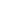 ĐỀ BÀI A. PHẦN TRẮC NGHIỆM (6,0 điểm)      Câu 1 (0,5 điểm). Đâu là quy định về trang phục của học sinh khi ở trường?Đầu tóc,quần áo gọn gàng, nghiêm túc.Cấm ngắt hoa, bẻ cành, chạy giẫm đạp lên bồn hoa, thảm cỏ.Tuân thủ, chấp hành các quy định của pháp luật; nội quy, quy tắc nơi công cộng.Chào hỏi, xưng hô, giới thiệu phải đảm bảo sự kính trọng, lịch sự, rõ ràng, ngắn gọn, không thô lỗ, cộc lốc hay hỗn láo.     Câu 2 (0,5 điểm). Khi giao tiếp với người lớn cần phải như thế nào?Không nghe mọi người nóiTrả lời trống khôngChú ý lắng nghe và nói lễ phépTỏ thái độ không thích     Câu 3 (0,5 điểm). Đâu là cách làm chủ mối quan hệ với bạn bè trên các trang mạng xã hội?Chỉ kết bạn với người lạKhông chia sẻ những hình ảnh nhạy cảm, thông tin sai lệchBình luận bừa bãi các bài viết trên mạng xã hộiTiếp xúc với những người có ý đồ xấu     Câu 4 (0,5 điểm). Đâu là ý kiến đúng về việc học góp phần giữ gìn truyền thống nhà trường?Nỗ lực học tập, rèn luyện không ngừng nghỉ để đạt kết quả tốt, góp phần phát huy truyền thống của nhà trườngTích cực xây dựng, đẩy mạnh các hoạt động nhằm phát huy truyền thống của nhà trường và vận động học sinh tham giaĐóng vai trò là cầu nối vững chắc giữa phụ huynh học sinh và nhà trường để phổ biến, khuyến khích các em tham gia các hoạt động của nhà trườngCùng với nhà trường đẩy mạnh, phát triển các hoạt động chung     Câu 5 (0,5 điểm). Hành động nào là không nên?Ứng xử lịch thiệp, thân thiện, nhã nhặn, đúng mực.Tuân thủ, chấp hành các quy định của pháp luật; nội quy, quy tắc nơi công cộng.Nói to, gây ồn ào, mất trật tự.Đấu tranh, bảo vệ lẽ phải, người yếu thế; phê phán hành vi sai trái.     Câu 6 (0,5 điểm). Em sẽ ứng xử như thế nào trong tình huống: Bạn thân không đến dự sinh nhật như đã hẹn trước.Bực tức và bắt đầu chửi mắng vì bạn bùng hẹnKhông bực tức mà suy nghĩ xem bạn đã gặp vấn đề gì mà không đến đượcNghỉ chơi với nhauMặc kệ không quan tâm bạn nữa     Câu 7 (0,5 điểm). Đâu không phải là câu tục ngữ nói về thầy cô?Tiên học lễ, hậu học văn.Không thầy đố mày làm nên.Một con ngựa đau cả tàu bỏ cỏ.Nhất tự vi sư, bán tự vi sư.     Câu 8 (0,5 điểm). Khi em muốn tạo cảm xúc tích cực cho bản thân, thì em phải làm gì?Tham gia hoạt động tập thể với nhóm bạnThức khuya chơi game giải tỏa căng thẳngTrêu đùa, xúc phạm bạn để bớt tích cựcTranh cãi với đối tượng xung đột đến khi thắng     Câu 9 (0,5 điểm). Đâu là hành vi chưa tuân thủ kỉ luật, quy định của nhóm, lớp, trường, cộng đồng?Nói chuyện rì rầm trong giờ học.Không hút thuốc lá trong bệnh viện.Bỏ rác đúng nơi quy định của công viên.Đi đúng làn đường khi tham gia giao thông.     Câu 10 (0,5 điểm). Chiều nay, bạn lớp trưởng hẹn T ở lại bàn về việc chuẩn bị tiết mục văn nghệ chào mừng ngày nhà giáo Việt Nam. Vì thế, T có về nhà muộn hơn. Bố không biết nên lúc T vừa về tới nhà đã mắng T. Nếu em là T, em sẽ làm gì để điều chỉnh cảm xúc của mình?Em cảm thấy uất ức nên sẽ cãi lại bố, cho rằng bố không cảm thông cho mìnhEm sẽ thả lỏng cơ thể, chờ bố nguôi giận rồi giải thích lí do về muộn cho bố ngheEm sẽ bật khóc vì cảm thấy mình không làm gì sai để bị bố mắngEm sẽ tức giận bỏ đi sang nhà bạn, chờ bố xin lỗi rồi mới về nhà     Câu 11 (0,5 điểm). Liên là lớp trưởng năng động và tích cực trong các hoạt động chung, Liên được cô chủ nhiệm tin tưởng và quý mến. Trong sự kiện của trường vừa qua, Liên đã phân công nhiệm vụ cho các bạn nhưng do phối hợp không tốt nên kết quả hoạt động của lớp không đạt yêu cầu, mặc dù Liên đã liên tục đôn đốc các bạn. Cô giáo chủ nhiệm đã gặp Liên và hỏi lí do vì sao lớp phối hợp chưa tốt trong hoạt động. Nếu là Liên, em sẽ làm như thế nào?Em sẽ xin lỗi cô và xin từ chức vì đã không làm tốt nhiệm vụ cô giao.Em sẽ thừa nhận lỗi chưa phân công tốt cho hoạt động và hứa sẽ rút kinh nghiệm, đảm bảo thực hiện các hoạt động của lớp được tốt hơn trong tương lai.Em sẽ phủ nhận lỗi, em đã nhắc nhở nhưng các bạn trong lớp không thực hiện tốt.Em sẽ đổ lỗi cho các bạn, không biết cách phối hợp và hoàn thành nhiệm vụ.     Câu 12 (0,5 điểm). Kiên đã nghĩ rằng mình sẽ đạt 7 điểm Toán trong bài kiểm tra vừa qua. Nhưng lúc cô trả bài thì chỉ được 5 điểm. Nếu em là Kiên, em sẽ làm gì?Em sẽ tức giận, bỏ ra khỏi lớp vì cô đã chấm bài bất côngKiểm tra lại bài của mình xem đã khớp điểm chưa, có sai sót gì thì báo lại với cô để cô sửa lạiIm lặng, xem như là mình xui Khóc vì sự bất công, rõ ràng là mình làm đúng nhưng cô chấm thấp     B. PHẦN TỰ LUẬN (4,0 điểm)     Câu 1 (3,0 điểm). Xử lí tình huống và thể hiện cách quản lí cảm xúc và ứng xử hợp lí trong giao tiếp:      - Tình huống 1: Lan đã hẹn Quân sáng Chủ nhật đi công viên chơi. Nhưng đến sát giờ hẹn, Quân mới gọi điện báo cho Lan rằng mình không đi được. Nếu em là Lan, em sẽ ứng xử như thế nào?      - Tình huống 2: Ngọc và Trang là chị em gái. Một hôm, Ngọc đi học về thấy Trang đang quét dọn đồ vỡ trong phòng mình. Hóa ra, Trang đã làm vỡ chiếc cốc sứ mà bố đã tặng Ngọc vào dịp sinh nhật. Nếu em là Ngọc, em sẽ làm gì?     Câu 2 (1,0 điểm). Em hãy liệt kê những việc em có thể thực hiện để phát triển mối quan hệ tốt đẹp với thầy cô và nêu ý nghĩa tương ứng.BÀI LÀM         …………………………………………………………………………………………         …………………………………………………………………………………………         …………………………………………………………………………………………         …………………………………………………………………………………………         …………………………………………………………………………………………✄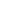 BÀI LÀM:         ………………………………………………………………………………………....         …………………………………………………………………………………………         …………………………………………………………………………………………         …………………………………………………………………………………………         ………………………………………………………………………………………....         …………………………………………………………………………………………         …………………………………………………………………………………………         …………………………………………………………………………………………         ………………………………………………………………………………………....         …………………………………………………………………………………………         …………………………………………………………………………………………         …………………………………………………………………………………………         ………………………………………………………………………………………....         …………………………………………………………………………………………         …………………………………………………………………………………………         …………………………………………………………………………………………TRƯỜNG THCS ......................................HƯỚNG DẪN CHẤM KIỂM TRA GIỮA HỌC KÌ 1 (2023 - 2024)MÔN: HOẠT ĐỘNG TRẢI NGHIỆM – HƯỚNG NGHIỆP 11BỘ CÁNH DIỀU        A. PHẦN TRẮC NGHIỆM (6,0 điểm)         Mỗi câu trả lời đúng được 0,5 điểm.         B. PHẦN TỰ LUẬN (4,0 điểm)TRƯỜNG THCS ............................MA TRẬN ĐỀ KIỂM TRA GIỮA HỌC KÌ 1 (2023 - 2024)MÔN: HOẠT ĐỘNG TRẢI NGHIỆM – HƯỚNG NGHIỆP 11BỘ CÁNH DIỀUTRƯỜNG THCS ............................BẢN ĐẶC TẢ ĐỀ KIỂM TRA GIỮA HỌC KÌ 1 (2023 - 2024)MÔN: HOẠT ĐỘNG TRẢI NGHIỆM – HƯỚNG NGHIỆP 11 BỘ CÁNH DIỀU        PHÒNG GD & ĐT ……………….Chữ kí GT1: ...........................        TRƯỜNG THCS…………...Chữ kí GT2: ...........................Họ và tên: ……………………………………  Lớp:  ………………..Số báo danh: …………………………….……Phòng KT:…………..Mã pháchĐiểm bằng sốĐiểm bằng chữChữ ký của GK1Chữ ký của GK2Mã phách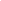 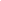 Câu 1Câu 2Câu 3Câu 4 Câu 5Câu 6ACBACBCâu 7Câu 8Câu 9Câu 10 Câu 11Câu 12CAABBBCâuNội dung đáp ánBiểu điểmCâu 1(3,0 điểm)Xử lí tình huống và thể hiện cách quản lí cảm xúc và ứng xử hợp lí trong giao tiếp:- Tình huống 1: Nếu em là Lan, em sẽ giữ bình tĩnh lại dù thời điểm lúc đó khiến mình rất tức giận. Em sẽ nghĩ rằng Quân có việc bận gì mà sát giờ mới có thể báo với mình được. Đến hôm gặp Quân, em sẽ hỏi lí do và không giận vì bạn không thể đi chơi với mình.- Tình huống 2: Nếu em là Ngọc, chắc chắn em sẽ rất buồn vì đó là món quà mà bố tặng mình dịp sinh nhật. Nhưng em sẽ không quát mắng Trang, em sẽ hỏi xem em có bị thương không. Ngoài ra, em sẽ dặn dò Trang sau này phải để ý, tránh làm đổ vỡ đồ đạc trong phòng mình. Em cũng sẽ rút kinh nghiệm, sau này sẽ cất giữ đồ cẩn thận hơn.1,5 điểm1,5 điểmCâu 2 (1,0 điểm)HS liên hệ bản thân, liệt kê những việc làm giúp phát triển mối quan hệ tốt đẹp với thầy cô và nêu ý nghĩa tương ứng:1,0 điểmTên bài họcMỨC ĐỘMỨC ĐỘMỨC ĐỘMỨC ĐỘMỨC ĐỘMỨC ĐỘMỨC ĐỘMỨC ĐỘTổng số câuTổng số câuĐiểm sốĐiểm sốTên bài họcNhận biếtNhận biếtThông hiểuThông hiểuVận dụngVận dụngVD caoVD caoTổng số câuTổng số câuĐiểm sốĐiểm sốTên bài họcTNTLTNTLTNTLTNTLTNTLChủ đề 1: Xây dựng và phát triển nhà trường20301001614,0Chủ đề 2: Quản lí bản thân20301100616,0Tổng số câu TN/TL4060210112210,0Điểm số2,003,001,03,001,06,04,010,0Tổng số điểm2,0 điểm20%2,0 điểm20%3,0 điểm30%3,0 điểm30% 4,0 điểm40% 4,0 điểm40%1,0 điểm10%1,0 điểm10%10 điểm100 %10 điểm100 %10 điểm10 điểmNội dungMức độYêu cầu cần đạtSố câu TL/ Số câu hỏi TNSố câu TL/ Số câu hỏi TNCâu hỏiCâu hỏiNội dungMức độYêu cầu cần đạtTN(số câu)TL (số câu)TNTLChủ đề 1Chủ đề 1Chủ đề 161Xây dựng và phát triển nhà trườngNhận biết- Tuân thủ kỉ luật, quy định của lớp, trường học.- Hợp tác cùng các bạn xây dựng và thực hiện các hoạt động xây dựng và phát triển nhà trường.2C1, C4Xây dựng và phát triển nhà trườngThông hiểu- Nhận biết được các câu tục ngữ ca ngợi về thầy cô.- Tuân thủ kỉ luật, quy định của tập thể trường, lớp, cộng đồng.3C5, C7, C9Xây dựng và phát triển nhà trườngVận dụngThực hiện được các việc làm phát triển mối quan hệ tốt đẹp với thầy cô, bạn bè.1C11Xây dựng và phát triển nhà trườngVận dụng caoLiệt kê những việc làm giúp phát triển mối quan hệ tốt đẹp với thầy cô và nêu ý nghĩa tương ứng.1C2 (TL)Chủ đề 2Chủ đề 2Chủ đề 261Quản lí bản thânNhận biết- Biết cách giao tiếp hợp lí trong các tình huống khác nhau.- Biết cách làm chủ các mối quan hệ với bạn bè qua mạng xã hội.2C2, C3Quản lí bản thânThông hiểu- Biết ứng xử hợp lí trong các tình huống giao tiếp khác nhau.- Kiểm soát tốt cảm xúc và tạo cảm xúc tích cực cho bản thân.3C6, C8, C10Quản lí bản thânVận dụngThể hiện cách quản lí cảm xúc và ứng xử hợp lí trong giao tiếp.11C12C1 (TL)Quản lí bản thânVận dụng cao